《自然辩证法概论》课程网上授课说明1、在线课程信息：（1）课程名称：自然辩证法概论（2）授课教师：张璐2、在线教学方式：石大云课堂+qq群3、面向研究生的授课说明（选课办法，上课要求，参考资料，考核办法等内容）：（1）选课办法学生登录石大云课堂，进入《自然辩证法概论》课程学习和提交作业。学生登录QQ群进行分组讨论和在线答疑。（2）上课要求学生按照老师发布的教学安排，完成18学时的学习任务。云课堂：按照教学安排，课前完成云课堂学习内容并提交作业。qq群：按照课表的上课时间登陆qq群，分小组讨论并提交讨论结果的文字材料。（3）参考资料①《自然辩证法概论》教材。②《科学的历程》，（全新修订版），吴国盛著，湖南科学技术出版社。③恩格斯《自然辩证法》研究读本，乔瑞金、闫宏秀著，中央编译出版社。（4）考核办法平时成绩：50%期末成绩：50%4、QQ或微信交流群的二维码/群号码：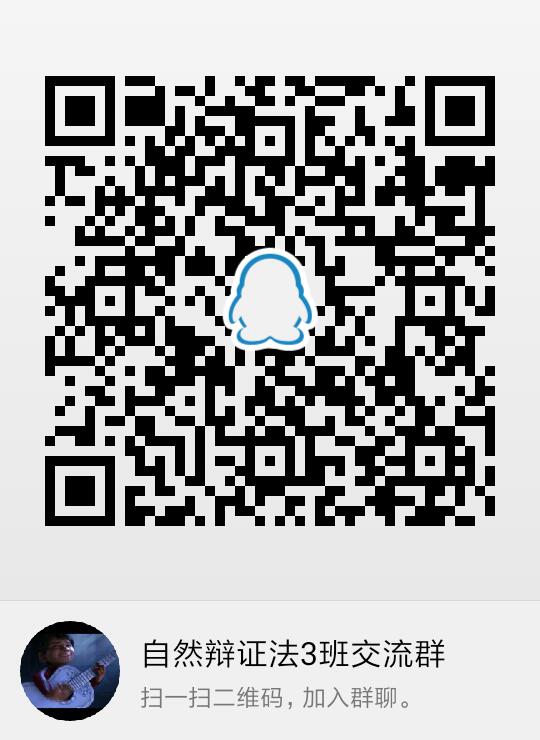 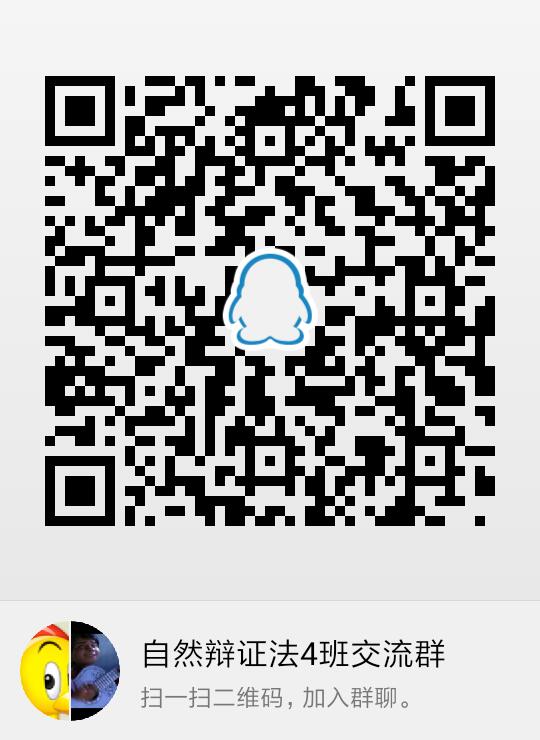 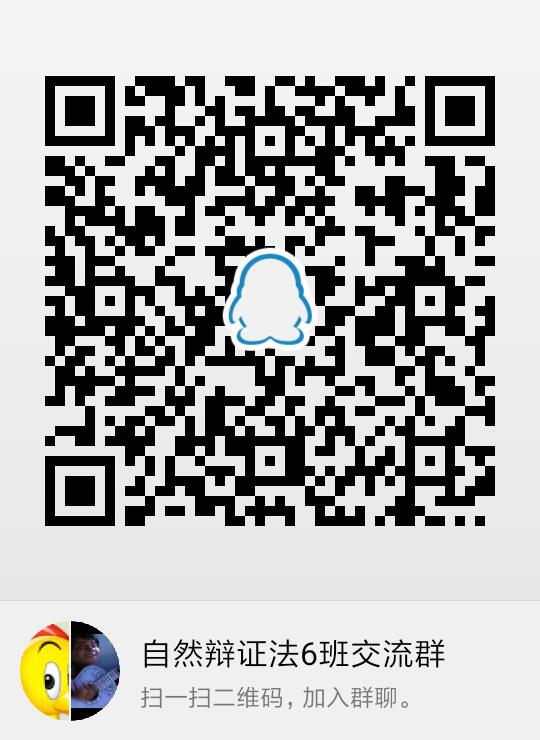 